Bulletin AnnouncementsFor immediate release as space allows: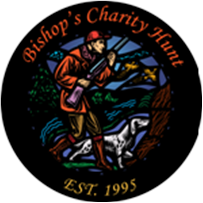 BISHOP’S CHARITY HUNTThe 29th Annual “Bishop’s Charity Hunt” is scheduled for Monday and Tuesday, September 18 & 19 at Horseshoe “K” Ranch near Kimball, SD. This is a truly memorable outing that includes lodging, breakfast, lunch, dinner, social, trap shoot, hunting, and pheasant cleaning.  An additional bonus is fellowship with Bishop Donald DeGrood, daily Mass and interaction with many priests from our diocese.  All proceeds from this event benefits the Newman Catholic Campus Ministry in our diocese.  The “Bishop’s Charity Hunt” has grown into a friends and family tradition for many. Whether you bring your friends, your parents or your son/daughters, it’s an opportunity to share fellowship, faith and have fun making lasting memories, while raising money for an amazing cause.  For more information or to register please contact the Catholic Community Foundation at 605-988-3765 or visit www.ccfesd.org. NOTRE DAME FOOTBALL EXPERIENCE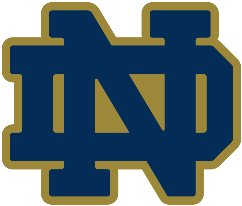 Have you always dreamed of attending a Notre Dame Football game in person?  Here is your chance to win a trip of a lifetime.  An amazing raffle package is now available.  The package includes: Stanford versus Notre Dame Game – Saturday, October 15, 2022A private jet to and from South Bend, IN from Sioux Falls, SDA private tour of the campus of Notre Dame, the Basilica of the Sacred Heart and the GrottoTailgating on campus4 tickets to the big gameMeals and travel expenses includedDrawing will be held on September 14th, need not be present to winAll proceeds will benefit the Bishop Dudley Hospitality House.  A similar package is being auctioned off as well.  To purchase a raffle ticket or to learn more about the auction package, contact the Catholic Community Foundation at 605-988-3765.  Or visit our website www.ccfesd.org